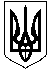 СМОЛІНСЬКА СЕЛИЩНА РАДАНОВОУКРАЇНСЬКОГО РАЙОНУ КІРОВОГРАДСЬКОЇ ОБЛАСТІВИКОНАВЧИЙ КОМІТЕТРІШЕННЯ24 лютого 2022 року							№ 25Про розпорядження голови Кіровоградської обласної державної адміністрації 17 січня 2022 року №14-р «Про організацію виконанняв області Плану заходів з реалізаціїСтратегії людського розвитку на 2021-2023 роки»Відповідно до статті 40 Закону України «Про місцеве самоврядування в Україні, цього розпорядження, з метою забезпечення виконання ЗаходівВ И Р І Ш И В:Інформацію прийняти до відома. Керуючому справами виконавчого комітету Смолінської селищної ради Гетманець В.О. надавати інформацію про стан виконання Заходів з реалізації Стратегії людського розвитку у 2021 році до департаменту соціального захисту населення облдержадміністрації - щокварталу до 15 числа місяця, наступного за звітним періодом.Контроль за виконанням цього рішення залишаю за собою.Селищний голова 								Микола МАЗУРА 